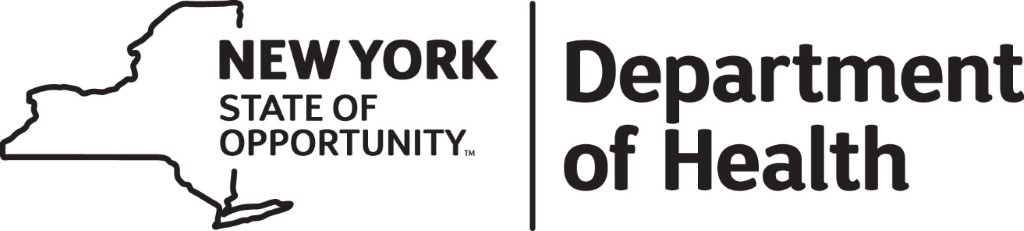 Request for ProposalsMedicaid Technical Advisory Services Attachment DStaffing forAttachment D.1 – TAS Staffing Table – Key Staff Attachment D.2 – TAS Staffing Table – Supplemental Staff 